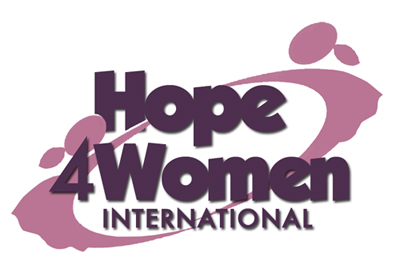                     KINGDOM PREPARATION MINISTRIES             WOMEN SPONSORSHIP PROGRAM 2019                                   WOMAN’S PROFILE                                                             Name : Veronica Abbo 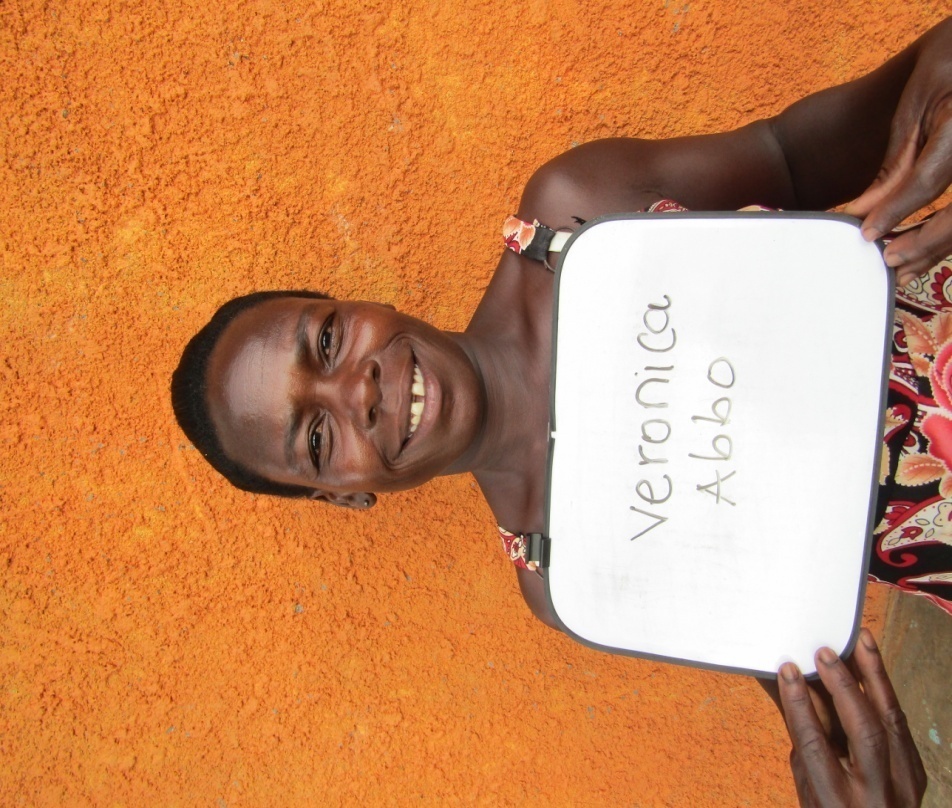                                                              Age :  43 years                                                             Marital status: married                                                              Number of Children : 6(1g&5b)                                                               Number of grand children : 3                                                               Village : GolumuHer storyVeronica is 43 years old. She is the first born out of two children. She dropped out of school in primary four because her father died when she was still young. In 1991 she got married to her husband John.  He is a peasant. They produced 6 children; Domini  (24) married with 3 children, Lucy (22) not married but has 1 child, Gloria (18) in form 6 class, Abel (16) in form 1 class, John (14) in P.6.class and Samuel (12) in P.3.class  Her husband went away 3 years ago in disguise looking for a job but up to now he has never appeared home. Veronica does not know where he is. Life is very hard for her financially. Her current business is of buying and selling of chicken with a capital of 50,000 shillings. The profit she gets is not enough to sustain the business and family as well. Her prayer is that when God opens the door and she gets support for a business, she will expand her business for more profit. This she believes will change her story. Veronica has a heart problem which has disturbed her for the last 3 years due to stress. She gets pain killers from the nearby health center for relief.  Through the H4WI program she believes that she will be able to expand her business by selling cooked food and silver fish, afford basic necessities for her family, educate her children, do a savings plan for other family emergency needs and be able to afford medical treatment for herself.